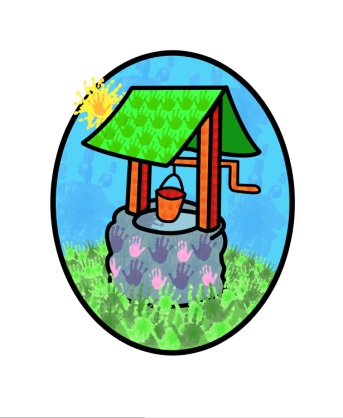     Jack and Jill Childcare Facilities                … where children can explore, create and discover the colour of dreamsOur philosophy:Children are best supported when parents and carers work together. A close partnership allows holistic development for individual children.Children need a safe, secure, and stimulating environment to explore within.Children need opportunities to develop positive relationships with adults and children.That children’s experiences, family background, interests, abilities and cultural heritage should be positively reflected in the setting.That children need to feel secure that their individual needs are being met.That networking with other professionals is a supportive practice that provides positive opportunities for all children.There is great value in promotion of the core development of communication, physical and social skills.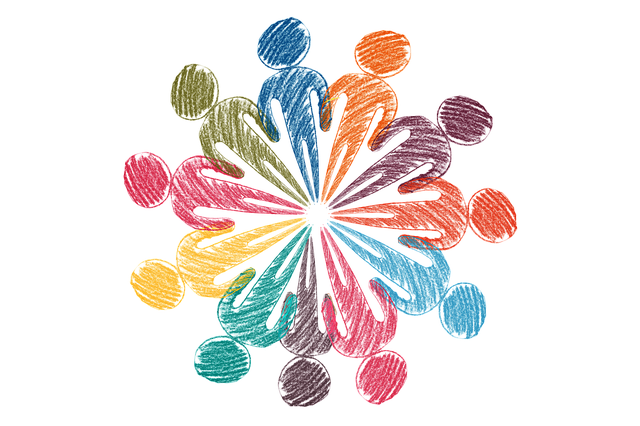 